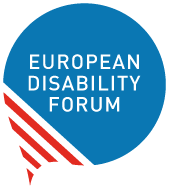 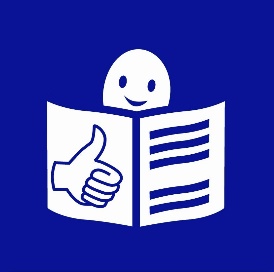 What to do if your rights are not respectedIf you feel that your rights are not respected
or that you are treated unfairly,it is important to raise your voice!There are many organisations you can send your complaint to.
They can help you deal with the problem you face.You can send your complaint to the people of the European Union
by filling this form online: ec.europa.eu/assets/sg/report-a-breach/complaints_en/You can send your complaint by post in this address:
European Commission
Secretary-General B-1049
Brussels BelgiumYou can contact the office of the European Union in your country.
You can find more information here:
ec.europa.eu/info/about-european-commission/contact/representations-member-states_enYou can contact ‘Equinet’.
‘Equinet’ is an organisation that fights
for the right of all people to be treated fairly.
‘Equinet’ has members in all European countries.
You can find more information on their website:  equineteurope.org/members-map/If you have problems while travelling by plain, boat, train or bus,
there are offices in all countries in Europe
that can help you with your complaint.
You can find more information here:
ec.europa.eu/transport/themes/passengers/neb_enThe website of the European Union gives information
about the rights of all people in Europe.
You can find more information here:
europa.eu/youreurope/citizens/index_en.htmYou can always contact us at EDF.
We can advise you on your rights and help you to find
who to contact when you have a complaint.
You can send us an email at: info@edf-feph.orgYou can also contact our members.
We have members in almost all European countries.
You can find a list of our members here:
edf-feph.org/our-members/